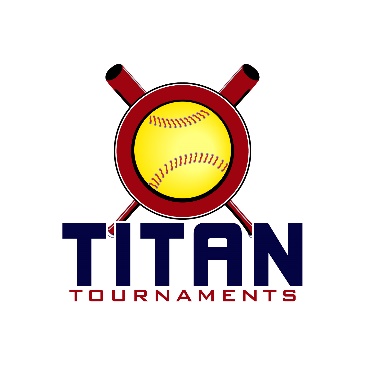 Thanks for playing ball with Titan!Below you will find the schedule and some important rules to note.
Park Address: Victor Lord Park – 175 2nd Street, Winder, GADirector on site: Jeff Warren – 770-561-4382

12U Format: 4 seeding games and the top 2 teams play for the championship
14U Format: 3 seeding games and single elimination bracket play
Please refer to pages 14-15 of our rule book for seeding procedures12U Entry Fee - $250 + $115 Team Gate Fee (reduced, because we only have 3 teams)14U Entry Fee - $315 + $115 Team Gate Fee

Sanction $35 if unpaid in 2018Please check out the How much does my team owe document, to post at 3pm Friday.Rosters must be submitted to me via email prior to the tournament tournamenttitan@gmail.com. Roster/waiver forms can be found by holding the control button while clicking the following words - Roster & Waiver Form  At the absolute latest, you must submit your roster prior to first pitch at the tournament. Rosters will be filed electronically and you will be able to retain your hard copy. Coaches must have birth certificates available on site.*Games are 75 minutes finish the inning*
The 14U team with 4 seeding games will have the option to throw out their worst game, please refer to pages 14-15 of our rule book for the full details of how this scenario plays out

*45 to 60 minute break built into the middle of 14U seeding in consideration of all the back to back games*Run rule is 12 after 3, 10 after 4, 8 after 5. Games are 7 innings if time permits.
The pitcher shall have both feet touching the pitching rubber, and shall continue to do so until the forward step.
The on deck circle is on your dugout side. If you are uncomfortable with your player being that close to the batter, you may have them warm up further down the dugout, but they must remain on your dugout side.
Headfirst slides are allowed, faking a bunt and pulling back to swing is allowed.Runners must make an attempt to avoid contact, but do not have to slide.
Warm Up Pitches – 5 pitches between innings or 1 minute, whichever comes first.Coaches – one defensive coach is allowed to sit on a bucket or stand directly outside of the dugout for the purpose of calling pitches. Two offensive coaches are allowed, one at third base, one at first base.
Offensive: One offensive timeout is allowed per inning.
Defensive: Three defensive timeouts are allowed during a seven inning game. On the fourth and each additional defensive timeout, the pitcher must be removed from the pitching position for the duration of the game. In the event of extra innings, one defensive timeout per inning is allowed. An ejection will result in removal from the current game, and an additional one game suspension. Flagrant violations are subject to further suspension at the discretion of the onsite director.Game TimeFieldAge GroupTeamScoreTeamVictor Lord ParkVictor Lord ParkVictor Lord ParkVictor Lord ParkVictor Lord ParkVictor Lord Park9:00am114USouthern Explosion1-5Fully Loaded9:00am414UVelo5-4GA Octane10:30am114USouthern Explosion6-4GA Octane10:30am414UVelo11-3Crush 04*Extra time built in due to so many back to back games**Extra time built in due to so many back to back games**Extra time built in due to so many back to back games**Extra time built in due to so many back to back games**Extra time built in due to so many back to back games**Extra time built in due to so many back to back games*12:45pm114USouthern Explosion0-6Velo12:45pm414UFully Loaded3-3Crush 042:15pm114UFully Loaded7-0Velo2:15pm414UGA Octane5-1Crush 049:00am212UGA Classics7-7Dirt Dawg 0610:30am212UGA Classics12-8T-Birds12:00pm212UDirt Dawg 0610-9T-Birds1:30pm212UDirt Dawg 061-2GA Classics3:00pm212UT-Birds1-4GA Classics4:30pm212UT-Birds0-7Dirt Dawg 066:00pm212U12U 1 seed

GA Classics2-612U 2 seed

Dirt Dawg 065 Team Single Elimination5 Team Single Elimination5 Team Single Elimination14U14U14U Velo 5 Velo 5 Velo 51 GA Octane 7 GA Octane 7 GA Octane 7Field 1(3 Velo 5 Velo 5 Velo 545:15Field 1(13:45 Crush 4 Crush 4 Crush 45Field 1(4 Velo Velo Velo Crush 8 Crush 8 Crush 86:45CHAMPIONCHAMPIONCHAMPION Fully Loaded 7 Fully Loaded 7 Fully Loaded 72Field 4(23:45 Fully Loaded 0 Fully Loaded 0 Fully Loaded 03 So. Explosion 3 So. Explosion 3 So. Explosion 3